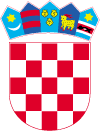        REPUBLIKA HRVATSKABJELOVARSKO – BILOGORSKA ŽUPANIJA    OPĆINA SIRAČ       OPĆINSKI NAČELNIK______________________________Tel.: 043/675-250, Fax: 043/675-259KLASA: 300-01/24-01/2URBROJ: 2103-17-02-24-1Sirač, 03.06.2024.        Temeljem članka 18. Programa poticanja gospodarstva na području Općine Sirač (»Županijski glasnik Bjelovarsko-bilogorske županije«, broj 06/24), članka 51a. Statuta Općine Sirač (»Županijski glasnik Bjelovarsko-bilogorske županije«, broj 19/09, 06/10, 03/13, 01/18, 03/21) Načelnik Općine Sirač objavljuje:		JAVNI POZIV	za poticanje gospodarstva na području Općine SiračI. PREDMET JAVNOG POZIVAPredmet ovog Javnog poziva je dodjela bespovratnih potpora iz Programa poticanja gospodarstva na području Općine Sirač, kojima se provodi  poticanje gospodarstva s ciljem jačanja poduzetništva i stvaranja uvjeta za pozitivnu poduzetničku klimu koja pridonosi ukupnom gospodarskom i društvenom razvoju područja Općine Sirač.	Poticanje gospodarstva na području Općine Sirač provodit će se kroz sljedeće potpore: - Jačanje konkurentnosti poduzetnika: Potpora za pokretanje gospodarskih aktivnosti poduzetnika početnika Potpora za razvoj poduzetništva Potpora za certificiranje proizvoda i proizvodnih procesa Potpora za izradu projektnih prijedloga za sufinanciranje iz fondova EU Potpora za izlaganje na sajmovima- Razvoj poduzetničke infrastrukture:Oslobađanje od obveze plaćanja komunalnog doprinosa Oslobađanje od obveze plaćanja komunalne naknade- Stručna i poduzetnička izobrazba:3.1. Potpora za stručno obrazovanje i osposobljavanje, te polaganje stručnih i majstorskih ispita- Povećanje zapošljavanja:4.1. Potpora za zapošljavanje i samozapošljavanjePotpore koje se dodjeljuju na temelju ovog Javnog poziva su potpore male vrijednosti u smislu Uredbe Komisije (EU) 2023/2831 od 13. prosinca 2023. o primjeni članaka 107. i 108. Ugovora o funkcioniranju Europske unije na de minimis potpore (Službeni list Europske unije, L 2023/2831, 15.12.2023.),  u daljnjem tekstu de minimis Uredba.Sredstva za poticanje gospodarstva osigurana su u Proračunu Općine Sirač za 2024. godinu, na razdjelu 002, u glavi 00201, program 1013, aktivnost A100137, pozicija 748 i 809 u ukupnom iznosu od 19.910,00 eura.Po ovom Javnom pozivu jedan poduzetnik može se prijaviti za više mjera, ali ostvariti može sveukupno maksimalan iznos potpore u tekućoj godini ne veći od 9.000,00 eura.II. PODRUČJE PRIMJENE I KORISNICI MJERA Sukladno članku 1. de minimis Uredbe, potpora male vrijednosti se ne može dodijeliti:  a) poduzetnicima koji se bave primarnom proizvodnjom proizvoda ribarstva i akvakulture,b) poduzetnicima koji se bave preradom i stavljanjem na tržište proizvoda ribarstva i akvakulture, ako je iznos potpore utvrđen na temelju cijene ili količine kupljenih proizvoda ili proizvoda stavljenih na tržište,c) poduzetnicima u primarnoj proizvodnji poljoprivrednih proizvoda,d) poduzetnicima u sektoru prerade i stavljanja na tržište poljoprivrednih proizvoda, u jednom od sljedećih slučajeva:ako se iznos potpore utvrđuje na temelju cijene ili količine tih proizvoda koji su kupljeni od primarnih proizvođača ili koje dotični poduzetnici stavljaju na tržište  ako su potpore uvjetovane njihovim djelomičnim ili potpunim prenošenjem na primarne proizvođače,e) za djelatnosti povezane s izvozom u treće zemlje ili države članice, konkretno potpore izravno povezane s izvezenim količinama, uspostavljanjem i radom distribucijske mreže ili drugim tekućim rashodima povezanima s djelatnošću izvoza,f) potpore koje se uvjetuju upotrebom domaćih proizvoda ili usluga umjesto uvoznih.Ako poduzetnik, osim u navedenim sektorima u kojima dodjela potpora male vrijednosti nije moguća, djeluje u ostalim sektorima i/ili obavlja djelatnosti za koje je moguće dodijeliti potporu male vrijednosti mora osigurati da sektori koji su isključeni iz područja primjene de minimis Uredbe ne ostvaruju korist od potpore male vrijednosti.U tom pogledu korisnik je dužan osigurati navedeno razdvajanje bilo podjelom aktivnosti ili razdvajanjem troškova, te dostaviti izjavu kojom potvrđuje navedeno razdvajanje.	Prihvatljivi korisnici potpora male vrijednosti u okviru ovog Javnog poziva i Programa su subjekti malog gospodarstva odnosno pravne i fizičke osobe koje samostalno i trajno obavljaju dopuštene djelatnosti radi ostvarivanja dobiti odnosno dohotka na tržištu, a razlikuju se mikro, mali i srednji subjekti malog gospodarstva u skladu s kategorizacijom veličine poduzetnika prema Preporuci Europske komisije 2003/361/EC od 06.05.2003., a koji imaju sjedište/prebivalište, odnosno poslovnu jedinicu ili podružnicu na području Općine Sirač. 	Neprihvatljivi korisnik je gospodarski subjekt koji je predmet stečajnog postupka ili ispunjava kriterije za pokretanje stečajnog postupka na zahtjev njegovih vjerovnika, na način na koji to propisuje nacionalno zakonodavstvo (Zakon o stečaju).III. UVIJET ZA DODJELU POTPORE	Uvjeti za dodjelu potpore su: subjekt malog gospodarstva, sjedište/prebivalište, odnosno poslovna jedinica ili podružnica na području Općine Sirač,ulaganje se vrši na području Općine Sirač,nema evidentiranog duga po osnovi javnih davanja o kojima službenu evidenciju vodi Porezna uprava,nema evidentiranog dugovanja prema Općini Sirač, nije predmet stečajnog postupka ili ispunjava kriterije za pokretanje stečajnog postupka na zahtjev njegovih vjerovnika.Podnositelju zahtjeva odobrit će se potpora ukoliko isti ispunjava sve uvjete iz ovog Javnog poziva.	Ukoliko je gospodarski subjekt već koristio potpore za troškove za koje traži potporu po ovom Javnom pozivu, iznos potpore koji se dodjeljuje i ostvarenih potpora za taj trošak, neovisno po kojoj mjeri je odobren, ne može prelaziti ukupan iznos troškova koje je imao gospodarski subjekt.	Prijava istog troška u različitim mjerama nije prihvatljiva.	U slučaju da korisnik potpore stekne pravo na potporu u trenutku kada po Javnom pozivu preostane manji iznos od pripadajućeg iznosa potpore, korisniku će se dodijeliti potpora u visini preostalog iznosa.Potpore se podnositelju zahtjeva dodjeljuju u obliku bespovratnih sredstava pod uvjetom da najmanje 3 godine od primanja potpore ne promijeni sjedište odnosno prebivalište, odnosno ne ugasi poslovnu jedinicu ili podružnicu, ne prenese poduzeće/tvrtku na drugu osobu, ne proda ili na drugi način otuđi ulaganje nabavljeno/ostvareno sredstvima potpore, te ne otpusti zaposlenu osobu po kojoj ostvaruje pravo na potporu bez opravdanog razloga. Ukoliko se zaposlena osoba otpusti uz opravdani razlog ista se mora zamijeniti u roku od dva mjeseca novim radnikom s prebivalištem na području Općine Sirač, a do isteka propisanih tri godine.Potpore se mogu dodijeliti uz uvjet da su poštovana ograničenja vezana za pragove dodjele potpore male vrijednosti utvrđena u članku 3. de minimis Uredbe.	Gornja granica potpore male vrijednosti koja se može dodijeliti jednom poduzetniku ne smije prelaziti 300.000,00 EUR tijekom bilo kojeg trogodišnjeg razdoblja. Gornje granice primjenjuju se bez obzira na oblik potpora male vrijednosti ili na cilj koji se namjerava postići te neovisno o tome financira li se potpora koju dodjeljuje Općina Sirač u cijelosti ili djelomično iz sredstava koja su podrijetlom iz Europske unije ili iz nacionalnih sredstava Republike Hrvatske (državna, regionalna, lokalna).	Za potrebe gornjih granica potpore se iskazuju u bruto iznosu, tj. iznosu prije odbitka poreza i drugih naknade. Ako se potpora ne dodjeljuje u obliku bespovratnih sredstava, iznos potpore jednak je bruto novčanoj protuvrijednosti potpore.	Ako bi se dodjelom novih potpora male vrijednosti mogla premašiti odgovarajuća gornja granica iz članka 13. ovog Programa, ni jedna od tih novih potpora ne može se dodijeliti temeljem ovog Programa.	U slučaju spajanja i preuzimanja poduzetnika, a sukladno članku 3. stavku 8. de minimis Uredbe, pri utvrđivanju prelazi li se primjenjiva gornja granica bilo kojom novom potporom male vrijednosti dodijeljenom novom poduzetniku ili poduzetniku preuzimatelju, u obzir se uzimaju sve prethodne potpore male vrijednosti dodijeljene bilo kojem od poduzetnika uključenih u postupak spajanja. Potpore male vrijednosti koje su propisano dodijeljene prije spajanja ili preuzimanja i dalje su u skladu s zakonom.	Ako se jedan poduzetnik podijeli na dva ili više zasebnih poduzetnika, sukladno članku 3. stavku 9. de minimis Uredbe, potpora male vrijednosti dodijeljena prije podjele dodjeljuje se poduzetniku koji je od nje ostvario korist, što je načelno poduzetnik koji je preuzeo djelatnosti za koje je korištena potpora male vrijednosti. Ako takva raspodjela nije moguća, potpora male vrijednosti razmjerno se dodjeljuje na temelju knjigovodstvene vrijednosti vlasničkog kapitala novih poduzetnika na datum stupanja na snagu podjele.Ne dugovanje prema Općini Sirač nije potrebno dokazivati, isto će se provjeriti u službenim evidencijama Općine Sirač po zaprimanju prijave.IV. DODJELA POTPOREPodručje "Jačanje konkurentnosti poduzetnika" obuhvaća sljedeće potpore:1.1. Potpora za pokretanje gospodarskih aktivnosti poduzetnika početnikaPotpora se dodjeljuje poduzetnicima početnicima pri pokretanju gospodarske aktivnosti koji su subjekti malog gospodarstva, a imaju sjedište/prebivalište odnosno poslovnu jedinicu ili podružnicu na području Općine Sirač. Poduzetnikom početnikom smatra se gospodarski subjekt koji je upisan u odgovarajući registar u razdoblju ne dužem od 2 godine od dana podnošenja zahtjeva za potporu.Potpora za pokretanje gospodarske aktivnosti daje se za nabavu informatičke opreme i programskih aplikacija za početak poslovanja, uređenje prostora za osnovnu djelatnost (građevinski, instalacijski i radovi unutarnjeg uređenja), nabavu opreme, strojeva i alata. Potpora može iznositi do 50% prihvatljivih troškova, a najviše do 5.300,00 eura. Pojedinom korisniku potpora se može dodijeliti samo jednom. Troškovi za kupnju vozila, najam poslovnog prostora, troškovi osnivanja odnosno registracije i osnivački kapital za trgovačka društva neće se priznati.  Potporu ne mogu ostvariti osobe koje su do 5 godina unazad zatvorile/odjavile ili poslovni subjekt prenijele na drugu osobu.Zahtjev za dodjelu potpore podnosi se na propisanom obrascu (Obrazac P-1.1.). Propisani obrazac mora biti popunjen, ispisan i potpisan od strane podnositelja zahtjeva.Uz zahtjev za dodjelu potpore podnositelj mora priložiti sljedeću dokumentaciju:dokaz o prijavljenom sjedištu/prebivalištu na području Općine Sirač odnosno otvorenoj poslovnoj jedinici ili podružnici na području Općine Sirač (presliku osobne iskaznice za fizičku osobu, izvadak iz odgovarajućeg registra za pravnu osobu, akt fiskalizacija ili sl.),potvrdu Porezne uprave o nepostojanju duga po osnovi javnih davanja ne starija od 30 dana, izjavu, u pisanom ili elektroničkom obliku, o primljenim potporama male vrijednosti tijekom bilo kojeg trogodišnjeg razdoblja,  popunjen, ispisan i potpisan obrazac Skupna izjava, račune za troškove nabave informatičke opreme, programskih aplikacija za početak poslovanja, uređenje prostora za osnovnu djelatnost, nabavu opreme, strojeva i alata iz tekuće kalendarske godine, sa izvodom iz žiro računa kojim se dokazuje izvršeno plaćanje istih,druga dokumentacija za koju se ukaže potreba dostavljanja.    1.2. Potpora za razvoj poduzetništvaPotpora se dodjeljuje subjektima malog gospodarstva koji imaju sjedište/prebivalište, odnosno poslovnu jedinicu ili podružnicu na području Općine Sirač.Potpora se daje za nabavu i ugradnju strojeva, opreme i alata potrebnih za obavljanje osnovne djelatnosti, te uređenje prostora za osnovnu djelatnost. Vrijednost pojedinačnog ulaganja mora biti minimalno 200,00 eura.Potpora može iznositi do 50% prihvatljivih troškova, a najviše do 1.330,00 eura. Zahtjev za dodjelu potpore podnosi se na propisanom obrascu (Obrazac P-1.2.). Propisani obrazac mora biti popunjen, ispisan i potpisan od strane podnositelja zahtjeva.Uz zahtjev za dodjelu potpore podnositelj mora priložiti sljedeću dokumentaciju:dokaz o prijavljenom sjedištu/prebivalištu na području Općine Sirač odnosno otvorenoj poslovnoj jedinici ili podružnici na području Općine Sirač (presliku osobne iskaznice za fizičku osobu, izvadak iz odgovarajućeg registra za pravnu osobu, akt fiskalizacija ili sl.),potvrdu Porezne uprave o nepostojanju duga po osnovi javnih davanja ne starija od 30 dana, izjavu, u pisanom ili elektroničkom obliku, o primljenim potporama male vrijednosti tijekom bilo kojeg trogodišnjeg razdoblja,  popunjen, ispisan i potpisan obrazac Skupna izjava, račune za troškove nabave i ugradnju  strojeva, opreme i alata, te uređenje prostora za osnovnu djelatnost iz tekuće kalendarske godine sa izvodom iz žiro računa kojim se dokazuje izvršeno plaćanje istih,druga dokumentacija za koju se ukaže potreba dostavljanja.1.3. Potpora za certificiranje proizvoda i proizvodnih procesaPotpora se dodjeljuje subjektima malog gospodarstva koji imaju sjedište/prebivalište, odnosno poslovnu jedinicu ili podružnicu na području Općine Sirač.Potpora se odnosi na troškove uvođenja i implementacije sustava upravljanja kvalitetom i certificiranje sukladnosti vlastitih proizvoda prema hrvatskim i europskim normama i smjernicama, u visini do 50% prihvatljivih troškova, a najviše do 1.330,00 eura. Zahtjev za dodjelu potpore podnosi se na propisanom obrascu (Obrazac P-1.3.). Propisani obrazac mora biti popunjen, ispisan i potpisan od strane podnositelja zahtjeva.Uz zahtjev za dodjelu potpore podnositelj mora priložiti sljedeću dokumentaciju:dokaz o prijavljenom sjedištu/prebivalištu na području Općine Sirač odnosno otvorenoj poslovnoj jedinici ili podružnici na području Općine Sirač (presliku osobne iskaznice za fizičku osobu, izvadak iz odgovarajućeg registra za pravnu osobu, akt fiskalizacija ili sl.),potvrdu Porezne uprave o nepostojanju duga po osnovi javnih davanja ne starija od 30 dana, izjavu, u pisanom ili elektroničkom obliku, o primljenim potporama male vrijednosti tijekom bilo kojeg trogodišnjeg razdoblja,  popunjen, ispisan i potpisan obrazac Skupna izjava, račune za troškove uvođenja sustava upravljanja kvalitetom i certificiranja proizvoda iz tekuće kalendarske godine, sa izvodom iz žiro računa kojim se dokazuje izvršeno plaćanje istih,preslika certifikata,druga dokumentacija za koju se ukaže potreba dostavljanja.1.4. Potpora za izradu projektnih prijedloga za sufinanciranje iz fondova EUPotpora se dodjeljuje subjektima malog gospodarstva koji imaju sjedište/prebivalište, odnosno poslovnu jedinicu ili podružnicu na području Općine Sirač.Potpora se dodjeljuje za izradu pripremne dokumentacije za prijavu na natječaj fondova Europske unije, a koji nisu prihvatljivi za sufinanciranje od strane fondova EU odnosno troškovi konzultantskih usluga za pripremu natječajne dokumentacije, troškovi izrade projektno-tehničke dokumentacije, troškovi izrade poslovnog plana/investicijske studije, troškovi izrade elaborata zaštite okoliša i sl.. Potpora može iznositi do 50% prihvatljivih troškova, a najviše do 1.330,00 eura. Zahtjev za dodjelu potpore podnosi se na propisanom obrascu (Obrazac P-1.4.). Propisani obrazac mora biti popunjen, ispisan i potpisan od strane podnositelja zahtjeva.Uz zahtjev za dodjelu potpore podnositelj mora priložiti sljedeću dokumentaciju:dokaz o prijavljenom sjedištu/prebivalištu na području Općine Sirač odnosno otvorenoj poslovnoj jedinici ili podružnici na području Općine Sirač (presliku osobne iskaznice za fizičku osobu, izvadak iz odgovarajućeg registra za pravnu osobu, akt fiskalizacija ili sl.),potvrdu Porezne uprave o nepostojanju duga po osnovi javnih davanja ne starija od 30 dana, izjavu, u pisanom ili elektroničkom obliku, o primljenim potporama male vrijednosti tijekom bilo kojeg trogodišnjeg razdoblja,  popunjen, ispisan i potpisan obrazac Skupna izjava, račune za troškove izrade projektnih prijedloga i pripreme popratne dokumentacije iz tekuće kalendarske godine, sa izvodom iz žiro računa kojim se dokazuje izvršeno plaćanje istih,druga dokumentacija za koju se ukaže potreba dostavljanja.1.5.  Potpora za izlaganje na sajmovimaPotpora se dodjeljuje subjektima malog gospodarstva koji imaju sjedište/prebivalište, odnosno poslovnu jedinicu ili podružnicu na području Općine Sirač.Potpora se dodjeljuje za troškove nastale izlaganjem na domaćim i inozemnim sajmovima, za pokriće troškova izložbenog prostora, te smještaja i prijevoza sudionika na sajam.Potpora može iznositi do 50% prihvatljivih troškova, a najviše do 665,00 eura.Zahtjev za dodjelu potpore podnosi se na propisanom obrascu (Obrazac P-1.5.). Propisani obrazac mora biti popunjen, ispisan i potpisan od strane podnositelja zahtjeva.Uz zahtjev za dodjelu potpore podnositelj mora priložiti sljedeću dokumentaciju:dokaz o prijavljenom sjedištu/prebivalištu na području Općine Sirač odnosno otvorenoj poslovnoj jedinici ili podružnici na području Općine Sirač (presliku osobne iskaznice za fizičku osobu, izvadak iz odgovarajućeg registra za pravnu osobu, akt fiskalizacija ili sl.),potvrdu Porezne uprave o nepostojanju duga po osnovi javnih davanja ne starija od 30 dana, izjavu, u pisanom ili elektroničkom obliku, o primljenim potporama male vrijednosti tijekom bilo kojeg trogodišnjeg razdoblja,  popunjen, ispisan i potpisan obrazac Skupna izjava, račune za troškove izložbenog prostora na sajmu, smještaja i prijevoza sudionika na sajmu iz tekuće kalendarske godine, sa izvodom iz žiro računa kojim se dokazuje izvršeno plaćanje istih,druga dokumentacija za koju se ukaže potreba dostavljanja.Područje "Razvoj poduzetničke infrastrukture" obuhvaća sljedeće potpore:2.1. Potpora: Oslobađanje od obveze plaćanja komunalnog doprinosaPotporu mogu ostvariti subjekti malog gospodarstva koji imaju sjedište/prebivalište, odnosno poslovnu jedinicu ili podružnicu na području Općine Sirač, a koji su investitori izgradnje, odnosno dogradnje gospodarskih objekata.Potporu oslobađanja u 100% iznosu mogu ostvariti gospodarski subjekti koji će otvoriti najmanje 3 nova radna mjesta u roku od 3 godine od donošenja rješenja o oslobađanju, od kojih će najmanje 70% novozaposlenih radnika biti sa prebivalištem na području Općine Sirač  uz uvjet da takve nezaposlene radne snage ima na području Općine Sirač, a prema evidenciji HZZ-a, ta novotvorena radna mjesta moraju biti sačuvana minimalno 3 godine.Potporu oslobođenja u 50% iznosu mogu ostvariti gospodarski subjekti koji će otvoriti najmanje 1 novo radno mjesto u roku od 3 godine od donošenja rješenja o oslobađanju, na koje će zaposliti radnika s prebivalištem na području Općine Sirač uz uvjet da takve nezaposlene radne snage ima na području Općine Sirač, a prema evidenciji HZZ-a, to novotvoreno radno mjesto mora biti sačuvano minimalno 3 godine.Zahtjev za dodjelu potpore podnosi se na propisanom obrascu (Obrazac P-2.1.). Propisani obrazac mora biti popunjen, ispisan i potpisan od strane podnositelja zahtjeva.Uz zahtjev za dodjelu potpore podnositelj mora priložiti sljedeću dokumentaciju:dokaz o prijavljenom sjedištu/prebivalištu na području Općine Sirač odnosno otvorenoj poslovnoj jedinici ili podružnici na području Općine Sirač (presliku osobne iskaznice za fizičku osobu, izvadak iz odgovarajućeg registra za pravnu osobu, akt fiskalizacija ili sl.),potvrdu Porezne uprave o nepostojanju duga po osnovi javnih davanja ne starija od 30 dana, izjavu, u pisanom ili elektroničkom obliku, o primljenim potporama male vrijednosti tijekom bilo kojeg trogodišnjeg razdoblja,  popunjen, ispisan i potpisan obrazac Skupna izjava, preslika građevinske dozvole,preslika pravomoćnog rješenja za komunalni doprinos, druga dokumentacija za koju se ukaže potreba dostavljanja.2.2. Potpora: Oslobađanje od obveze plaćanja komunalne naknadePotporu mogu ostvariti subjekti malog gospodarstva koji imaju sjedište/prebivalište, odnosno poslovnu jedinicu ili podružnicu na području Općine Sirač. Gospodarski subjekt koji u tekućoj godini zapošljava osobe s prebivalištem na području Općine Sirač, ostvaruje oslobađanje plaćanja komunalne naknade na način da se komunalna naknada umanjuje za 25% po svakoj novozaposlenoj osobi. Oslobođenje će se priznati i u naredne dvije godine od podnošenja zahtjeva odnosno zaposlenja, pod uvjetom da se novozaposlene osobe ne otpuste. Za istu osobu poslodavac ne može ostvariti potporu u više navrata. Zahtjev za dodjelu potpore podnosi se na propisanom obrascu (Obrazac P-2.2.). Propisani obrazac mora biti popunjen, ispisan i potpisan od strane podnositelja zahtjeva.Uz zahtjev za dodjelu potpore podnositelj mora priložiti sljedeću dokumentaciju:dokaz o prijavljenom sjedištu/prebivalištu na području Općine Sirač odnosno otvorenoj poslovnoj jedinici ili podružnici na području Općine Sirač (presliku osobne iskaznice za fizičku osobu, izvadak iz odgovarajućeg registra za pravnu osobu, akt fiskalizacija ili sl.),potvrdu Porezne uprave o nepostojanju duga po osnovi javnih davanja ne starija od 30 dana, izjavu, u pisanom ili elektroničkom obliku, o primljenim potporama male vrijednosti tijekom bilo kojeg trogodišnjeg razdoblja,  popunjen, ispisan i potpisan obrazac Skupna izjava, popis zaposlenih osoba po kojima se traži oslobađanje,preslika važeće osobne iskaznice osobe po kojoj se traži oslobađanje,potvrda Hrvatskog zavoda za mirovinsko osiguranje o podacima evidentiranima u matičnoj evidenciji zavoda za osobu po kojoj se traži oslobađanje iz koje mora biti vidljivo da je osoba prijavljena kod podnositelja,druga dokumentacija za koju se ukaže potreba dostavljanja.Područje "Stručna i poduzetnička izobrazba" obuhvaća sljedeće potpore:3.1. Potpora za stručno obrazovanje i osposobljavanje, te polaganje stručnih i majstorskih ispita Potpora se dodjeljuje subjektima malog gospodarstva koji imaju sjedište/prebivalište, odnosno poslovnu jedinicu ili podružnicu na području Općine Sirač.Potpore za stručno obrazovanje i osposobljavanje, te polaganje stručnih i majstorskih ispita odnose se na troškove edukacije, tečajeva, te polaganja ispita koji su nastali u tekućoj godini u kojoj se podnosi zahtjev za dodjelu potpore. Troškovi za redovno školovanje i studiranje, te seminare neće se priznavati.Potpora može iznositi do 50% prihvatljivih troškova, a najviše do 265,00 eura.Zahtjev za dodjelu potpore podnosi se na propisanom obrascu (Obrazac P-3.1.). Propisani obrazac mora biti popunjen, ispisan i potpisan od strane podnositelja zahtjeva.Uz zahtjev za dodjelu potpore podnositelj mora priložiti sljedeću dokumentaciju:dokaz o prijavljenom sjedištu/prebivalištu na području Općine Sirač odnosno otvorenoj poslovnoj jedinici ili podružnici na području Općine Sirač (presliku osobne iskaznice za fizičku osobu, izvadak iz odgovarajućeg registra za pravnu osobu, akt fiskalizacija ili sl.),potvrdu Porezne uprave o nepostojanju duga po osnovi javnih davanja ne starija od 30 dana, izjavu, u pisanom ili elektroničkom obliku, o primljenim potporama male vrijednosti tijekom bilo kojeg trogodišnjeg razdoblja,  popunjen, ispisan i potpisan obrazac Skupna izjava, račune za troškove stručnog obrazovanja i osposobljavanja, polaganje stručnih i majstorskih ispita, edukacije, tečajeva,  iz tekuće kalendarske godine, sa izvodom iz žiro računa kojim se dokazuje izvršeno plaćanje istih,preslika dokumenata o završenom obrazovanju i osposobljavanju, druga dokumentacija za koju se ukaže potreba dostavljanja.Područje "Povećanje zapošljavanja" obuhvaća sljedeće potpore:4.1. Potpora za zapošljavanje i samozapošljavanje	Potpora se dodjeljuje subjektima malog gospodarstva koji imaju sjedište/prebivalište, odnosno poslovnu jedinicu ili podružnicu na području Općine Sirač koji su u tekućoj godini zaposlili ili će zaposliti osobe s prebivalištem na području Općine Sirač, na neodređeno ili određeno vrijeme od najmanje 3 godine, te koje se samo zapošljavaju registracijom obrta ili trgovačkog društva na vrijeme od najmanje 3 godine. Potpora za zapošljavanje i samozapošljavanje je jednokratni poticaj u iznosu od 3.900,00 eura za svaku novozaposlenu osobu. Svaki gospodarski subjekt može dobiti poticajna sredstva za najviše 2 osobe u tekućoj godini.Za istu osobu poslodavac ne može ostvariti potporu u više navrata. Potpora se ne može ostvariti ako poslodavac za novozaposlenu osobu ostvaruje potporu za zapošljavanje temeljem mjera za poticanje zapošljavanja koje provodi Hrvatski zavod za zapošljavanje.Osoba za koju se traži poticaj ne smatra se zaposlena u slučaju obavljanja poslova kod poslodavca temeljem ugovora o stručnom osposobljavanju bez zasnivanja radnog odnosa.U slučaju da se osoba za koju se traži poticaj zapošljava na nepuno radno vrijeme ostvaruje se pravo na poticaj srazmjerno radnom vremenu za koji je zasnovan radni odnos u odnosu na puno radno vrijeme. Zahtjev za dodjelu potpore podnosi se na propisanom obrascu (Obrazac P-4.1.). Propisani obrazac mora biti popunjen, ispisan i potpisan od strane podnositelja zahtjeva.Uz zahtjev za dodjelu potpore podnositelj mora priložiti sljedeću dokumentaciju:dokaz o prijavljenom sjedištu/prebivalištu na području Općine Sirač odnosno otvorenoj poslovnoj jedinici ili podružnici na području Općine Sirač (presliku osobne iskaznice za fizičku osobu, izvadak iz odgovarajućeg registra za pravnu osobu, akt fiskalizacija ili sl.),potvrdu Porezne uprave o nepostojanju duga po osnovi javnih davanja ne starija od 30 dana, izjavu, u pisanom ili elektroničkom obliku, o primljenim potporama male vrijednosti tijekom bilo kojeg trogodišnjeg razdoblja,  popunjen, ispisan i potpisan obrazac Skupna izjava, popis osoba za koje se traži potpora,preslika važeće osobne iskaznice osobe za koju se traži potpora,ugovor o radu za osobu za koju se traži potpora iz kojeg mora biti vidljivo zapošljavanje na vrijeme od najmanje 3 godine,potvrda Hrvatskog zavoda za mirovinsko osiguranje o podacima evidentiranima u matičnoj evidenciji zavoda za osobu za koju se traži poticaj iz koje mora biti vidljivo da je osoba prijavljena kod podnositelja,dokaz Hrvatskog zavoda za zapošljavanje da za osobu za koju se traži potpora nije odobrena mjera poticanja zapošljavanja,druga dokumentacija za koju se ukaže potreba dostavljanja.V. POSTUPAK PRIJAVE NA JAVNI POZIVPrijava na Javni poziv podnosi se putem popunjenog i potpisanog obrasca prijave uz koji se prilaže ostala tražena dokumentacija navedena ovim Javnim pozivom.Nepotpuni zahtjevi neće se razmatrati i uzimati u obzir.Prijava se dostavlja osobno ili preporučeno poštom na adresu: Općina Sirač, Stjepana Radića 120/I, 43541 Sirač, s naznakom: "Prijava na javni poziv – poticanje gospodarstva"Prijave se obrađuju prema redoslijedu zaprimanja, pri čemu se u obzir uzima dan, sat i minuta zaprimanja prijave.VI. ROK ZA PODOŠENJE PRIJAVAPrijave se po objavljenom Javnom pozivu mogu podnositi do iskorištenja sredstva za 2024. godinu, a najkasnije do 30. studenog 2024. godine.VII. DODJELA SREDSTAVA IZ JAVNOG NATJEČAJASukladno vremenu zaprimanja prijave, a nakon utvrđivanja prihvatljivosti prijavitelja od strane Povjerenstva za provedbu i kontrolu postupka, Općinski načelnik Općine Sirač donosi Odluku o dodjeli potpore koja će se na dokaziv način dostaviti prijavitelju.Prijavitelji koji nisu udovoljili kriterijima ovog Javnog poziva, kao i prijavitelji koji su se prijavili nakon podjele sredstava bit će pismeno obaviješteni o istome.Po dostavi Odluke o dodjeli potpore sklopit će se Ugovor o dodjeli potpore. Ugovorom će se regulirati međusobna prava i obveze. Potpora male vrijednosti smatra se dodijeljenom u trenutku sklapanja Ugovora o dodjeli potpore odnosno u trenutku kada poduzetnik u skladu s odgovarajućim nacionalnim pravnim poretkom stekne zakonsko pravo na primanje potpore, neovisno o datumu isplate potpore male vrijednosti poduzetniku.VIII. OSTALE ODREDBEKao prihvatljiv trošak po ovom Javnom pozivu priznaju se troškovi obuhvaćeni navedenim potporama nastali nakon 01.01.2024. godine, uz ispunjenje ostalih uvjeta utvrđenih Pravilnikom i ovim Javnim pozivom. 	Korisnik kojemu je dodijeljena potpora dužan je odobrena sredstva namjenski utrošiti, te omogućiti davatelju potpore kontrolu namjenskog utroška dobivene potpore.Ukoliko se utvrdi da je korisnik odobrena sredstva nenamjenski utrošio, odnosno odustao od projekta, odnosno promijenio prebivalište ili sjedište, odnosno zatvorio poslovnu jedinicu ili podružnicu, odnosno prenio poduzeće na drugu osobu, odnosno prodao ili na drugi način otuđio ulaganje nabavljano/ostvareno sredstvima potpore, odnosno bez opravdanog razloga otpustio zaposlenu osobu po kojoj ostvaruje pravo na potporu, odnosno nije zamijenio radnika u roku od dva mjeseca novim radnikom, dužan je sva dodijeljena sredstva vratiti u Proračun Općine Sirač u roku 15 dana od dana primitka pisanog zahtjeva za povrat, uvećanog za iznos zakonske zatezne kamate, te gubi pravo na poticajna sredstva Općine Sirač u sljedeće 3 godine. Davatelj potpore kada namjerava dodijeliti potporu male vrijednosti dužan je pismeno obavijestiti poduzetnika o predviđenom iznosu potpore izraženom u obliku bruto novčane protuvrijednosti potpore, kao i tome da je riječ o potpori male vrijednosti, izričito se pozivajući na Program i de minimis Uredbu, te navodeći njezin naziv i podatke o objavi u Službenom listu Europske unije. Davatelj potpore dužan je obavijestiti Ministarstvo financija o dodijeljenoj potpori male vrijednosti sukladno odredbama članka 14. Zakona o državnim potporama.Obrasci Prijave i Izjava mogu se podići u Općini Sirač, Stjepana Radića 120/I, Sirač, a isti će biti objavljeni uz ovaj Javni poziv na web stranici Općine Sirač (www.sirac.hr).Propisani obrasci Prijave i Izjave moraju biti popunjeni, ispisani i potpisani od strane podnositelja zahtjeva, te dostavljeni u originalu. Ostale zahtijevane dokumente podnositelji zahtjeva mogu dostaviti u neovjerenoj preslici. Neovjerenom preslikom smatra se i neovjereni ispis elektroničke isprave.	Dodatne informacije mogu se dobiti u Općini Sirač, tel. 043/675-250, e-mail: opcina@sirac.hr.								                   Načelnik:                                                                                               _________________________						                     (Igor Supan, mag.oec.)